Statická elektřina a elektrostatická síla – řešeníPracovní list je určen pro žáky středních škol, ale i 2. stupně základních škol. Jeho cílem je seznámit se statickou elektřinou, elektrickou silou a Van de Graaffovým generátorem.Statická elektřina: Van de Graaffův generátor_______________________________________________________Doplňte chybějící slova.Van de Graaffův generátor je elektrostatický stroj umožňující nabíjet kovovou kouli na vysoké napětí.Jak nazýváme nashromáždění elektrického náboje na povrchu tělesa?Coulombův zákonstatická elektřinaelektromagnetismusUrčete pravdivost výroků.Jaké čtyři základní interakce definuje moderní fyzika? 
Ke které z nich patří elektrostatická síla?Čtyři základní interakce jsou silná, slabá, elektromagnetická a gravitační.
Elektrostatická síla patří mezi elektromagnetické interakce.Co jsem se touto aktivitou naučil(a):………………………………………………………………………………………………………………………………………………………………………………………………………………………………………………………………………………………………………………………………………………………………Autor: Tomandlová Markéta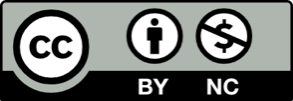 Toto dílo je licencováno pod licencí Creative Commons [CC BY-NC 4.0]. Licenční podmínky navštivte na adrese [https://creativecommons.org/choose/?lang=cs].ANONEElektrická síla je vektorová veličina.✓Síly působící mezi dvěma bodovými náboji popisuje Coulombův zákon.✓Dvě stejně nabitá tělesa se vzájemně přitahují.✓Blesk je elektrostatický výboj.✓